                    ҠАРАР                                                                          ПОСТАНОВЛЕНИЕ     «24» апрель   2019 й                      №38                        «24 »апреля   2019 гОб утверждении должностных инструкций работников администрации сельского поселения Мичуринский сельсовет муниципального района Шаранский район Республики Башкортостан        В соответствии с Федеральным законом от 25 декабря 2008 года № 273 –ФЗ «О противодействии коррупции», Указом Президента Российской Федерации от 21 июля 2010 года № 925 «О мерах по реализации отдельных положений Федерального закона «О противодействии коррупции», Федеральным законом Российской Федерации от 27 июля 2006 года № 152-ФЗ «О персональных данных», Федерального закона от 2 марта 2007 года № 25–ФЗ «О муниципальной службе в Российской Федерации», руководствуясь Уставом сельского поселения Мичуринский сельсовет муниципального района Шаранский район Республики Башкортостан, Администрация сельского поселения Мичуринский сельсовет муниципального района Шаранский район Республики Башкортостан п о с т а н о в л я е т:   
1. Утвердить должностные инструкции работников Администрации сельского поселения Мичуринский сельсовет муниципального района Шаранский район Республики Башкортостан (прилагаются).2. Управляющему делами ознакомить под роспись с соответствующими должностными инструкциями работников  Администрации сельского поселения Мичуринский сельсовет муниципального района Шаранский район Республики Башкортостан.3. Настоящее решение обнародовать в установленном порядке и разместить в сети общего доступа «Интернет» на официальном сайте администрации сельского поселения Мичуринский сельсовет муниципального района Шаранский район Республики Башкортостан http://sp-michurino.ru/.4. Контроль за исполнением настоящего постановления оставляю за собой.Глава сельского поселения                                            В.Н.Корочкин Приложение № 2 к Постановлению главы  сельского поселенияМичуринский сельсовет муниципального района Шаранский район Республики Башкортостанот  24 апреля  2019 г. № 38Согласовано                                                                   УтверждаюВоенный  комиссар                                             Глава сельского поселения Бакалинскому и                                                      Мичуринский сельсоветШаранскому районам                                            муниципального района     ________________И.И.Мустаев                            Шаранский район                                                                                   Республики Башкортостан      ______"______________2019г                                       _________В.Н.Корочкин                                                                                                         " 24" апреля  2019гДолжностная инструкция  специалиста ВУСсельского поселения Мичуринский сельсовет муниципального района Шаранский район Республики Башкортостан1. Общие положения1.1. Настоящая должностная инструкция определяет функциональные обязанности, права и ответственность специалиста ВУС сельского поселения Мичуринский сельсовет муниципального района Шаранский район Республики Башкортостан.	1.2. Специалист ВУС  на должность и освобождается от должности в установленном действующим трудовым законодательством, Инструкцией по ведению воинского учета в сельском поселении Мичуринский сельсовет муниципального района Шаранский район Республики Башкортостан утвержденной главой сельского поселения  по согласованию с начальником  отдела  военного комиссариата Республики Башкортостан по Бакалинскому и Шаранскому району.1.3. Специалист ВУС подчиняется непосредственно  главе сельского поселения Мичуринский сельсовет муниципального района Шаранский район Республики Башкортостан.1.4. Специалист ВУС должен владеть компьютером на уровне уверенного пользователя, в том числе уметь пользоваться специальными компьютерными программами.1.5. Специалист ВУС  должен знать:законы, указы, постановления, распоряжения, приказы, другие руководящие и нормативные документы, касающиеся работы по ведению воинского учета в военно-учетном столе сельского поселения Мичуринский сельсовет муниципального района Шаранский район Республики Башкортостан;законодательство о труде;основы психологии и социологии труда;структуру управления предприятия;основы экономики, организации труда и управления;правила внутреннего трудового распорядка сельского поселения Мичуринский сельсовет муниципального района Шаранский район Республики Башкортостан; правила и нормы охраны труда, правила техники безопасности, производственной санитарии и гигиены, противопожарной безопасности, гражданской обороны.1.6. Специалист ВУС должен обладать организаторскими способностями, коммуникабельностью, должен быть аккуратен и позитивно настроен.2. Функциональные обязанности.2.1.  Специалист ВУС обязан:2.1.1. Проверять у граждан:наличие отметок в паспортах граждан Российской Федерации об их отношении к воинской обязанности;наличие и подлинность документов воинского учета, а также подлинность записей в них;отметок о постановке на воинский учет по месту жительства или месту пребывания, наличие мобилизационных предписаний (для военнообязанных при наличии в военных билетах отметок о вручении мобилизационного предписания), жетонов с личными номерами Вооруженных Сил Российской Федерации (для военнообязанных при наличии в военном билете отметки о вручении жетона);соответствие указанных документов воинского учета паспортным данным гражданина;наличие фотографии в документах воинского учета и ее соответствие владельцу;наличие фотографии во временных удостоверениях, выданных взамен военных  билетов, срок действия.2.1.2. При обнаружении в указанных документах не оговоренных исправлений, неточностей, подделок или неполного количества листов специалист ВУС обязан направить граждан пребывающих в запасе, в  ВК РБ по Бакалинскому и Шаранскому району, в котором они состоят на воинском учете, или не состоят, но обязаны состоять на воинском учете для уточнения документов воинского учета.2.1.3. Специалист ВУС обязан информировать  ВК РБ по Бакалинскому и Шаранскому району об отсутствии отметок в паспортах граждан Российской Федерации об их отношении к воинской  обязанности, об обнаруженных в документах воинского учета отсутствующих отметок о постановке на воинский учет, неоговоренных исправлениях, неточностях и подделках, неполном количестве листов, а также о случаях неисполнения гражданами обязанностей в области воинского учета, мобилизационной подготовки и мобилизации.2.2. Специалист ВУС заполняет карточки первичного учета в соответствии с записями в документах воинского учета. При этом уточняются сведения о семейном положении, образовании, месте работы (подразделении организации), должности, другие сведения, содержащиеся в документах граждан, принимаемых на воинский учет.2.3. Специалист ВУС обязан разъяснять гражданам, пребывающим в запасе порядок исполнения ими обязанностей по воинскому учету, мобилизационной подготовке и мобилизации, установленных законодательством Российской Федерации и Положением о воинском учете, осуществлять контроль за их исполнением, а также информировать ГПЗ об их ответственности за неисполнение указанных обязанностей.2.4. Специалист ВУС ведет картотеку карточек первичного учета граждан пребывающих в запасе, поставленных на воинский учет.2.5. Специалист ВУС обязан:поддерживать в актуальном состоянии сведения, содержащиеся в карточках первичного учета  и в документах воинского учета;не реже 1 раза в год проводить сверку сведений о воинском учете, содержащихся в карточках первичного учета, со сведениями, содержащимися в документах воинского учета граждан, и со сведениями, содержащимися в документах воинского учета  ВК РБ  по Бакалинскому и Шаранскому району;вносить в карточки первичного учета сведения об изменениях семейного положения, образования, места работы, должности, места жительства или места пребывания, состояния здоровья граждан, состоящих на воинском учете, и в 2-недельный срок сообщать об указанных изменениях в ВК РБ по Бакалинскому и Шаранскому району.2.6. Специалист ВУС обязан своевременно в установленные сроки по установленной форме представлять в ВК РБ по Бакалинскому и Шаранскому району:- сведения о гражданах, подлежащих воинскому учету (2-недельный срок);- необходимые сведения о гражданах, состоящих на воинском учете, а также о гражданах, не состоящих, но обязанных состоять на воинском учете, по запросам  ВК РБ по Бакалинскому и Шаранскому району  (2-недельный срок);- списки граждан мужского пола 15- и 16-летнего возраста (ежегодно в сентябре);- списки граждан мужского пола, подлежащих первоначальной постановке на воинский учет в следующем году (ежегодно до 1 ноября).2.7. Специалист ВУС обязан:разрабатывать план работы по осуществлению воинского учета пребывающих в запасе, и согласовывать его с ВК РБ по Бакалинскому и Шаранскому району:своевременно по установленной форме составлять отчетность, предусматривающую отражение сведений о составах запаса (воинских званиях) и возрасте (разрядах) граждан пребывающих в запасе;представлять другие дополнительные сведения, установленные ВК РБ  по Бакалинскому и Шаранскому районам.                                                                                            2.8. Бережет имущество сельского поселения Мичуринский сельсовет муниципального района Шаранский район Республики Башкортостан, не разглашает информацию являющуюся государственной тайной.Соблюдает требования производственной санитарии и гигиены, противопожарной безопасности, гражданской обороны.2.9. Способствует созданию благоприятного делового и морального климата в сельском совете.3. Права3.1. Специалист ВУС за работу по ведению воинского учета имеет право:3.1.1. Давать распоряжения и указания по кругу вопросов, входящих в его функциональные обязанности.3.1.2. Требовать от администрации сельского поселения представления документов, необходимых для ведения воинского учета и предусмотренных действующим трудовым законодательством.3.1.3. Вносить предложения администрации сельского совета по улучшению работы, относящейся к функциональным обязанностям специалист ВУС за работу по ведению воинского учета и всего сельского совета в целом.4. Ответственность4.1. Специалист ВУС несет ответственность:4.1.1. За невыполнение своих функциональных обязанностей.4.1.2. За предоставление недостоверной информации, нарушение сроков исполнения.4.1.3. За нарушение правил внутреннего трудового распорядка, правил противопожарной безопасности и техники безопасности, установленных в организации.4.1.4. За несохранность, порчу материальных ценностей.5. Условия работы5.1. Режим работы Ответственного за работу по ведению воинского учета определяется в соответствии с Правилами внутреннего трудового распорядка, установленными  в сельском поселении Мичуринский сельсовет муниципального района Шаранский район Республики Башкортостан.Специалист ВУС сельского поселенияМичуринский сельсовет               ______________              В.Г.Гизитдинова                                                                                                                                                                                    подпись          расшифровка подписи «___»__________________2019г.Башкортостан РеспубликаһыШаран районымуниципаль районыныңМичурин ауыл Советыауыл биләмәһе ХакимиәтеМичурин ауылы, тел.(34769) 2-44-48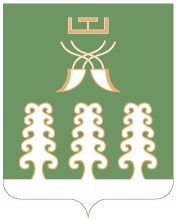 Республика БашкортостанАдминистрация сельского поселенияМичуринский сельсоветмуниципального районаШаранский районс. Мичуринск тел.(34769) 2-44-48.